VILLE DE SEYSSES 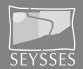    POLE EDUCATION JEUNESSE        ET SPORTSFICHE D’INSCRIPTION 2022                    « Point Actions Jeunes »                  (11/17ans ou entrant en 6ème)   SEYSSES         AUTRE (préciser) : ………………………………………………… NOM : ……………………        PRENOM : ……………DATE DE NAISSANCE : ………… / ………… / ………… TELEPHONE PORTABLE :  Autorise mon fils / ma fille à s’inscrire au PAJ : Inscription annuelle Inscription trimestre 1 (janvier à mars 2022) Inscription trimestre 2 (avril à juillet 2022) Inscription trimestre 3 (septembre à décembre 2022) Le ...…… /……… /2022  Signature de l’adhérent :                                  Signature des parents : VILLE DE SEYSSES   POLE EDUCATION JEUNESSE      ET SPORTSFICHE D’INSCRIPTION 2022                    « Point Actions Jeunes »                     (11/17ans ou entrant en 6ème)  SEYSSES         AUTRE (préciser) : ……………………………………………… NOM : ……………………         PRENOM : ……………………DATE DE NAISSANCE : ………… / ………… / …………TELEPHONE PORTABLE :  Autorise mon fils / ma fille à s’inscrire au PAJ : Inscription annuelle Inscription trimestre 1 (janvier à mars 2022) Inscription trimestre 2 (avril à juillet 2022) Inscription trimestre 3 (septembre à décembre 2022) Le ……… /……… /2022  Signature de l’adhérent :                                  Signature des parents :                                                                    Mère                        Père                                                                                                     Mère                             Père 